A researcher from the College of Agriculture, University of Kerbala, Iraq has been recorded three new virus strains at the National Center for Biotechnology Information (NCBI, United States of America).Three new strains of Tomato yellow leaf curl virus (TYLCV) belonging to the genus Begomovirus in the family Geminiviridae have been recorded at the National Center for Biotechnology Information (NCBI, United States of America). TYLCV is one of the prevalent viruses in the countries of the world, including Iraq, and can cause severe economic losses of up to 80-100%. The primary plant host impacted by TYLCV infection is tomato plants, but other plant hosts used for food such as eggplant, potato, tobacco, bean, and pepper as well as some weeds/ flowers can also be affected by TYLCV infection. 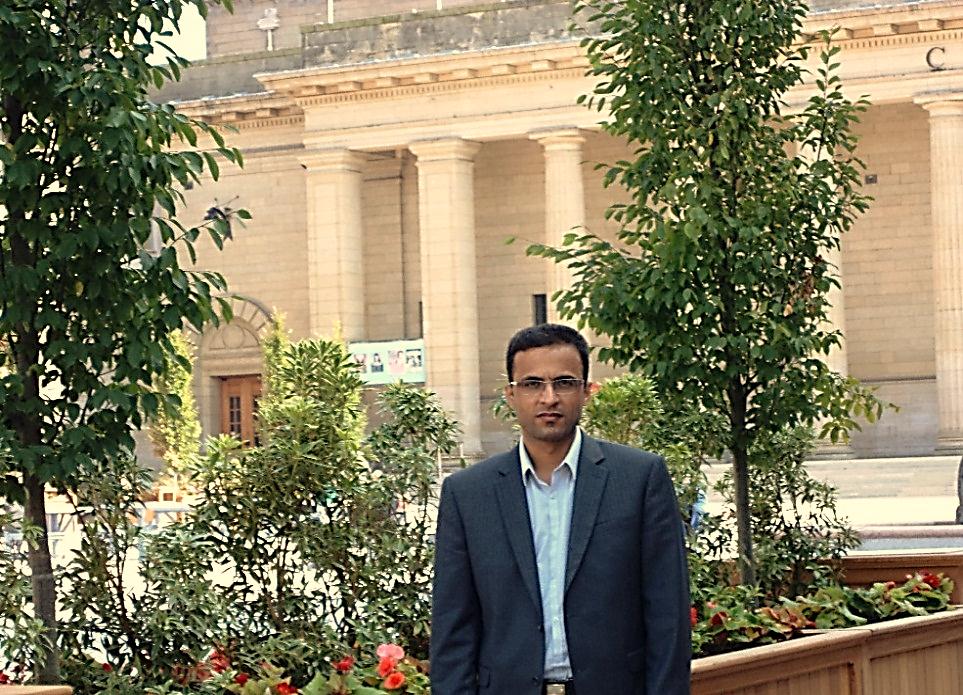 The identified new strains of TYLCV were discovered, by Dr. Aqeel Nazzal AL-Abedy, at the Laboratory of Plant Virology of the Plant Protection Department at the College of Agriculture, University of Karbala, Iraq. These novel stains were identified using the polymerase chain reaction technique (PCR) and determining the nucleotide sequences. The new TYLCV strains have been designated as A3MA, A4MA and A5MA since they demonstrate significant differences with the TYLCV strains previously published at NCBI. For correspondence:Dr. Aqeel Nazzal AL-Abedy E-mail address: aqlabedy@yahoo.co.uk